Куда: Коммерческое предложение 0520200012АХ от 22.05.2020 г.Уважаемы господа!Компания «Новтрак» совместно с официальным дилером ООО "МаксКар" благодарит  Вас за интерес к нашей продукции и имеет честь представить ее Вам в виде коммерческого предложения.СПЕЦИФИКАЦИЯТрехосный полуприцеп-cортиментовоз мод. SH-368, 2020 г. в наличииСкачать фото с сайта:https://www.maxcar54.ru/catalog/pritsepy-i-polupritsepy/lesovozy/sortimentovoz-meusburger-novtrak-sh-368-3-osi-bpw-2-skata/\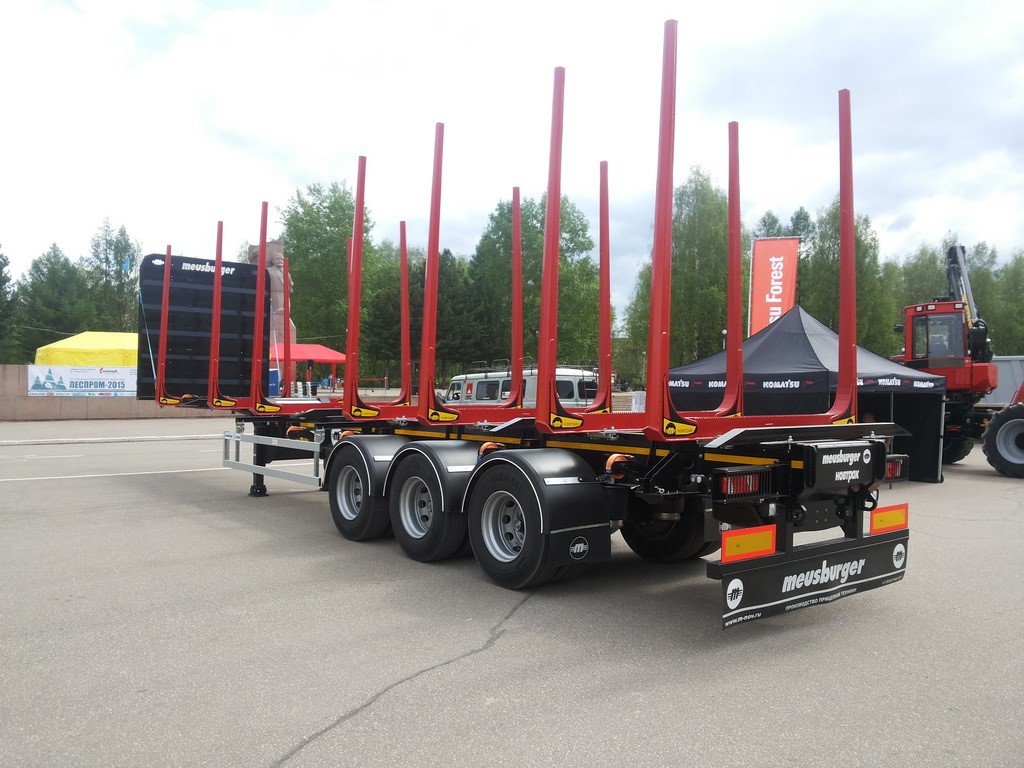 Полуприцеп оптимизирован для эксплуатации с европейским тягачом 6x4 на рессорной подвеске.РАЗМЕРЫВЕСмасса полуприцепа в снаряженном состоянии    	                       8 400 кгмасса перевозимого груза, не более		       	                      45 600 кгполная масса полуприцепа, не более			                 	54 000 кграспределение полной массы полуприцепа по осям:на седельно-сцепное устройство, не более	                              18 000 кгна тележку полуприцепа, не более				    		36 000 кгШАССИ 	специальная усиленная стальная конструкция из продольных лонжеронов и поперечных балок выполненная из высокопрочной шведской стали STRENX 700;усиленная опорная плита из высокопрочной стали STRENX с соединительным 2-х дюймовым шкворнем JOST (плита во всю ширину двутавра) в соответствии с Правилами ЕЭК ООН № 55.00 и расположенным согласно ISO 1726;усиленные траверсы в районе опорный плиты;усиленные поперечные швелера;задний подъемный защитный брус в виде стальной трубы в соответствии с Правилами ЕЭК ООН № 58.01 (светоотражающая маркировка красного цвета по всей длине бруса);светоотражающая маркировка белого цвета с улучшенными светоотражающими характеристиками в соответствии с правилами ЕЭК ООН 48-03;Два съемных боковых защитных устройства Новтрак с креплением за нижнюю полосу двутавра». в соответствии с Правилами ЕЭК ООН № 73.00 (широкий алюминиевый профиль с рекламой MEUSBURGER); 2 х 12 тонн переднее опорное устройство JOST с односторонним управлением справа (максимально поднять вверх);2 противооткатных упора с держателями (место расположение по согласованию)влагостойкий фанерный пол между продольными балками по всей длине полуприцепа заподлицо с несущей рамой на болтовом креплении;полукрылья Parlok и алюминиевая рифленая площадка, (усиленное съемное крепление крыльев через обжимную втулку) крепление крыльев оцинкованное, увеличить высоту установки;две лебедки для крепления двух запасных колес, болтовое крепление к раме (пересмотреть производителя лебедки);Съемный замыкающий профиль сзади на болтах.ОСЕВОЙ АГРЕГАТ3 х 12 000 кг, пневмоподвеска марки BPW, усиленное исполнение для тяжелых дорожных условий; страховочные троса на оси;1-я ось подъемная;между кронштейнами подвески осей установлен усиливающий швеллер подрессорная пластина, приваренная к осевому агрегату;тормозные механизмы барабанного типа.КОЛЕСА И ШИНЫ13 колес (вкл. 1 запасное), диск 11,75 х 22,5.шины 295/80R22,5 (Bridgestone).ТОРМОЗНАЯ СИСТЕМА WABCOпневматическая, двухпроводная с пневмоаппаратами;EBS –  электронная антиблокировочная система;конфигурация ABS – 2S/2M;активированная функция RSS (функция антиопрокидывания);2 ресивера (усиленное крепление ресивера);кран ручного управления пневмоподвеской  (кран уровня пола на задней оси под металлической защитой);автоматический регулятор тормозных сил;тормозные камеры мембранного типа;стояночная тормозная система полуавтоматического типа с пружинными энергоаккумуляторами;комбинированный клапан растормаживания (место расположения по согласованию); две присоединительные пневматические головки;розетка ABS  по ISO7638;без соединительных кабелей с тягачом.ЭЛЕКТРООБОРУДОВАНИЕ ASPOECKрабочее напряжение 24 V;задние осветительные фонари круглого сечения диодные, установленные на поворотном кронштейне с защитной решеткой (защитная решетка быстросъемная)2 фонаря освещения номерного знака диодные;2 задних выносных габаритных фонаря диодные;8 габаритных боковых фонарей, дополнительно защищены от механических повреждений диодные;2 передних габаритных фонаря диодные;2 х 7 и 1х15-полюсных штепсельных разъема;взрывобезопасное исполнение, полная изоляция разъемов;дополнительная защита электропроводки (предусмотрено для тяжелых условий эксплуатации);без соединительных кабелей с тягачом.КОНИКИ6 неразборных стальных коников мод. MNL7U изготовленных из высокопрочной шведской стали STRENX 700 и WELDOX 960 (Производство MEUSBURGER - НОВТРАК);нагрузка на один коник до 7 000 кг;внутренняя ширина 2 350 мм, высота основания 160 мм;положение коников регулируется вдоль полуприцепа;передняя перфорированная усиленная стальная стенка сталь STRENX 700 (реклама MEUSBURGER в верхней части стенки).ПОКРАСКАвсе стальные части перед покраской проходят дробеструйную обработку;все стальные части перед покраской обрабатываются грунтом;боковая защита из анодированных алюминиевых профилей серебристого цвета;диски колес серебристого цвета;цвет шасси красный (по шкале RAL 3000);цвет коников красный цвет заднего защитного бруса в цвет шасси.ДОПОЛНИТЕЛЬНО6 натяжных устройств для затяжки перевозимого груза оцинкованные (включают: 6 натяжителей под ремень оцинкованных, 6 крюков оцинкованных, 6 ремней 10 м-2,5/5 т и 1 ручку натяжителя). Натяжители должны быть расположены по два ремня на 4-х метровую пачку.брызговик на заднем брусе во всю ширину с рекламой MEUSBURGER (усиленное крепление);реклама MEUSBURGER синего цвета в белой окантовке сбоку на ребре между опорными ногами и осевыми агрегатами.металлическая лестница на переднем щите;крепления для лопаты, лома;крепление для троса сбоку на раме;2 петли для эвакуации;два буксировочных крюка;3 противозахватные балки;ящик инструментальный из нержавеющей стали (установлен на переднем щите с внешней стороны);4 фары рабочего освещения (две фары в задней части рамы между таврами и две сбоку на передней стальной стенке).Цена с завода в Великом Новгороде 2 890 000,00 Руб.Цена указана с учетом НДС.СертификацияПолуприцепы «НОВТРАК» сертифицированы Госстандартом РФ в соответствии с последними правилами ЕЭК ООН.ГарантияГарантийный срок на полуприцеп - 12 месяцев с момента продажи.Сервисное обслуживаниеГарантийное и послегарантийное техническое обслуживание производится на сервисной станции завода «НОВТРАК». По взаимному согласованию возможны другие варианты.Условия поставки: с завода в Великом НовгородеСроки поставки: в наличии 1 ед.видео сортиментовоза на односкатной ошиновке на ютубе:https://www.youtube.com/watch?v=kMynyz2GoWAС уважением, Карнаков Вячеслав Владимирович
директор ООО "МаксКар"
8 (383) 233-32-53
8-913-752-39-768-913-477-09-39 (служебный)
стоянка - г. Новосибирск, ул. Кубовая, 60.
(карьер Мочище, ост. Объединение 4, автобаза "КатуньТранс")
maxcar54@mail.ruwww.maxcar54.ru https://www.youtube.com/channel/UCIiFI5uro5xB8fkw0N0pyRg/videosДлина                          ок. 13 600 мм                          ок. 13 600 ммШирина                                  2 550 мм                                  2 550 ммВысота ССУ                                  1 330 мм                                  1 330 ммГабаритная высота                                   4 000 мм                                   4 000 ммКолёсная колея                                   2 040 мм                                   2 040 мм